Stagione Sportiva 2023/2024Comunicato Ufficiale N° 108 del 01/12/2023SOMMARIOSOMMARIO	1COMUNICAZIONI DELLA F.I.G.C.	1COMUNICAZIONI DELLA L.N.D.	1COMUNICAZIONI DEL COMITATO REGIONALE	1COMUNICAZIONI DELLA F.I.G.C.COMUNICAZIONI DELLA L.N.D.COMUNICAZIONI DEL COMITATO REGIONALESVINCOLI EX ART. 117 BIS NOIFSecondo quanto previsto dall’art. 117 Bis delle NOIF per la risoluzione del rapporto contrattuale di lòavoro sportivo o di apprendistato con calciatori/calciatrici non professionisti/e, “Giovani Dilettanti”, “giovani di Serie” e dei calciatori/calciatrici di calcio a 5Vista la documentazione deposititata a mezzo PEC al Comitato Regionale Marche, si dichiarano svincolati i seguenti calciatori:AUTORIZZAZIONE EX ART. 34/3 N.O.I.F.Vista la certificazione presentata in conformità all’art. 34/3 delle N.O.I.F. si concede l’autorizzazione, prevista al compimento del 14° anno di età per le calciatrici e al 15° anno di età per i calciatori, ai/alle seguenti calciatori/trici:GASPEROTTO ALEESANDRO	nato 30.08.2008	SSDARL ITALSERVICE C5Modifiche al programma gare del 10/12/2023CAMPIONATO PROMOZIONEVisti gli accordi societari intervenuti la gara VILLA S.MARTINO/U.S. FERMIGNANESE 1923 del 09.12.2023 è anticipata a venerdì 08.12.2023 ore 15,00.Pubblicato in Ancona ed affisso all’albo del Comitato Regionale Marche il 01/12/2023.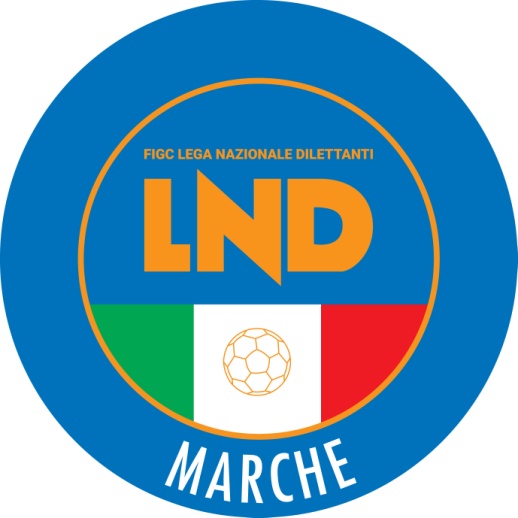 Federazione Italiana Giuoco CalcioLega Nazionale DilettantiCOMITATO REGIONALE MARCHEVia Schiavoni, snc - 60131 ANCONACENTRALINO: 071 285601 - FAX: 071 28560403sito internet: www.figcmarche.it                         e-mail: crlnd.marche01@figc.itpec: marche@pec.figcmarche.itMatricolaCalciatoreNascitaMatricolaSocietà1030930CLEMENZ ALEXIS ALBER10.03.199565.018A.S.D. CAMERINO CALCIO4004082D’ANGELO IVAN06.05.199078.080A.S.D. ATLETICO CENTOBUCHI4280239DE STEFANO CARMINE25.03.1992938.107A.S.D. JESI  2270415SHIBA KLEJVIS12.11.2000947.047A.S.D. SANGIUSTESE VP3863203SIGNORELLI VINCENZO19.05.1991951.529A.S.D. FUTSAL MONTEMARCIAN  Il Segretario(Angelo Castellana)Il Presidente(Ivo Panichi)